Il Sottoscritto __________________________________________ titolare/legale rappresentante della ditta _____________________________________ con sede in via/piazza _______________________________ n.___ a _________________________ tel. ___________________________ C.F./p.Iva __________________________________ indirizzo email ____________________________________Totale addetti n. ______.NOMINAIl Sig. Scroccaro Giacomo nato a Mestre Prov. (VE) il 21/3/1986 in qualità di consulente esterno CHE ASSUME L’INCARICO DI RESPONSABILE DEL SERVIZIO PREVENZIONE E PROTEZIONE.A tal proposito si dichiara che:Giacomo Scroccaro è in possesso di titolo abilitante per le attività con ATECO 1,2,3,4,5, 6,7,8,9.Detta persona riveste in azienda la qualifica di RSPP ESTERNO.Egli inoltre parteciperà ai corsi di aggiornamento secondo quanto stabilito all’art. 32, comma 6.Dichiaro inoltre che l’azienda non ha l’obbligo di nomina di RSPP interno previsto dall’art. 31 comma 6 ovvero aziende sottoposte a controlli pericoli incidenti rilevanti, centrali termoelettriche, impianti e laboratori nucleari, deposito e fabbricazione di esplosivi, aziende industriali con più di 200 lavoratori, industrie estrattive con oltre 50 lavoratori, strutture di ricovero e cura pubbliche con più di 50 lavoratori.La presente nomina ha validità a tempo indeterminato, le parti potranno recedere mediante lettera raccomandata o PEC.Luogo ______________ Data ________________Il Datore di lavoro________________________________Il Rappresentante dei lavoratori_______________________________Firma del Responsabile per accettazione dell’incarico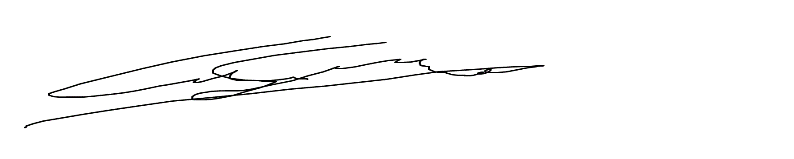 _______________________________